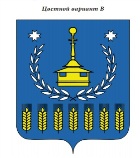 Решение  Совета депутатов муниципального образования «Воткинский район»«Вотка ёрос» муниципал кылдытэтысь депутат КенешО присвоении почетного звания «Почетный гражданин Воткинского района» ПринятоСоветом депутатов муниципальногообразования «Воткинский район»«05» сентября 2019  года На основании представления  Управления  сельского хозяйства  Администрации муниципального образования «Воткинский район», руководствуясь Положением «О Почетном гражданине Воткинского района», утвержденным решением Совета депутатов муниципального образования «Воткинский район» № 97 от 25.10.2017 года, Уставом муниципального образования «Воткинский район», за особые заслуги в  области сельского хозяйства, способствующие социально-экономическому развитию района, организации общественной и политической деятельности на территории Воткинского района,  Совет депутатов муниципального образования «Воткинский район» РЕШАЕТ:1. Присвоить почетное звание «Почетный гражданин Воткинского района»- Коробейникову  Александру  Семеновичу, главе крестьянского(фермерского) хозяйства «Коробейников А.С».  2. Настоящее решение вступает в силу со дня его принятия. Председатель Совета депутатов Муниципального образования «Воткинский район»                                                              			М.А.НазаровГлава муниципального образования«Воткинский район»                                  					И.П.Прозоров г.Воткинск«05»  сентября 2019 года№ 244